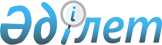 Алматы облысы Жамбыл ауданы Беріктас ауылдық округінің Беріктас ауылының шекарасын өзгерту және белгілеу туралыАлматы облысы Жамбыл аудандық мәслихатының 2022 жылғы 11 тамыздағы № 24-128 бірлескен шешімі және Жамбыл ауданы әкімдігінің 2022 жылғы 9 тамыздағы № 263 қаулысы. Қазақстан Республикасының Әділет министрлігінде 2022 жылы 11 тамызда № 29093 болып тіркелді
      Қазақстан Республикасының Жер кодексінің 108-бабының 5-тармағына, "Қазақстан Республикасының әкiмшiлiк-аумақтық құрылысы туралы" Қазақстан Республикасының Заңының 12-бабының 3) тармақшасына сәйкес Жамбыл ауданы әкімдігі ҚАУЛЫ ЕТЕДІ және Жамбыл аудандық мәслихаты ШЕШТІ:
      1. Алматы облысы Жамбыл ауданының Беріктас ауылдық округінің Беріктас ауылының шекарасына Жамбыл ауданының ауылшаруашылығы мақсатындағы 824 гектар жерді қосу арқылы, Беріктас ауылдық округінің Беріктас ауылының шекарасы өзгертіліп, жалпы көлемі 1068,7 гектар шекарасында белгіленсін.
      2. Осы бірлескен Жамбыл ауданы әкімдігінің қаулысы және Жамбыл аудандық мәслихатының шешімі оның алғашқы ресми жарияланған күнінен кейін күнтізбелік он күн өткен соң қолданысқа енгізіледі.
					© 2012. Қазақстан Республикасы Әділет министрлігінің «Қазақстан Республикасының Заңнама және құқықтық ақпарат институты» ШЖҚ РМК
				
      Жамбыл аудандық мәслихат хатшысы

 Жамбыл ауданы әкімі

      __________С. Жұрын

 __________Н. Ертас
